Sports Committee MeetingAgenda 30/01/2019Present: Innes, Nico, Sophie, Jessica, Ryan, Ben, Ross, Emilia, Tom, Heather, Courtney, Sophia, Aminah, Finlay, Archie, Jodie, MelissaApologies: N/AMinute Taker - FinlayFun Run Organisations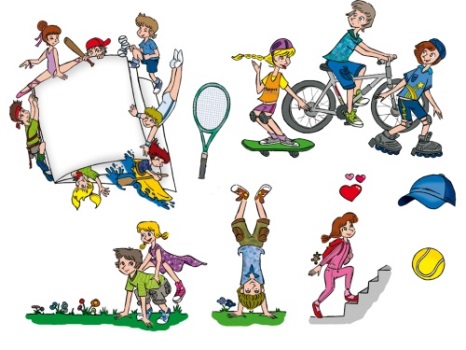 Sports Leaders split into groups and began organising the fun run. Organising where the fun run route.Organising the Fun Run Stops.Organising the prizes.Future OrganisationPostersSponsorship form